ГАННІВСЬКИЙ ЛІЦЕЙПЕТРІВСЬКОЇ СЕЛИЩНОЇ РАДИ  ОЛЕКСАНДРІЙСЬКОГО РАЙОНУКІРОВОГРАДСЬКОЇ ОБЛАСТІНАКАЗ05 лютого 2024 року                                                                                                          № 23с. ГаннівкаПро проведення Дня /Тижня Безпечного інтернетув Ганнівському ліцеї та у Володимирівській філії Ганнівського ліцеюЗгідно з річним планом роботи ліцею на 2023/2024 навчальний рік та з метою підвищення інформаційної компетентності учасників освітнього процесу, створення сприятливих умов для підготовки молодого покоління до життєдіяльності в інформаційному суспільстві, забезпечення захисту дитини від шкідливих інформаційних впливів, акцентування уваги на важливості безпечної поведінки у Всесвітній мережіНАКАЗУЮ:1. 06 лютого 2024 року провести в Ганнівському ліцеї  День Безпечного інтернету.2. З 05 по 09 лютого 2024 року провести у Володимирівській філії Ганніського ліцею Тиждень Безпечного інтернету.3. Затвердити плани проведення Дня/Тижня Безпечного інтернету (Додаток 1, Додаток 2).4. Класним керівникам Ганнівського ліцею та Володимирівської філії Ганнівського ліцею: ГРИШАЄВІЙ О.А., МІЛЯР К.В., ОПАЛАТЕНКО В.С., КРАМАРЕНКО В.В., ЩУРИК О.О, САРОСІЯН М.С., ГРИШАЄВІЙ Л.В., ГАЛІБІ О.А., МАРЧЕНКО А.В., КРАЩЕНКО О.В., КОЛОМІЄЦЬ О.М., ГИРИК В.І., ШВЕД Ю.А, ДУДНИК Н.В., ДЯХОВИЧ І.Б, ІВАНОВІЙ О.В., ХОМИЧ Л.М., ЛІСАЙЧУК Н.С., педагогам-організаторам ПИЛИПЕНКО В.І., ШКУРАТЬКО С.А., соціальним-педагогам САРОСІЯН М.С., ТКАЧ А.Е:організувати та провести Тиждень Безпечного інтернету згідно з планами;звіт про проведення тижня здати заступнику директора з навчально-виховної роботи РОБОТІ Н.А.  до 16.02.2024  року на електронних носіях.5.Контроль за виконанням наказу покласти на заступника директора з навчально-виховної роботи  Ганнівського ліцею СОЛОМКУ Т.В.Директор                                                                                     Ольга КАНІВЕЦЬЗ наказом ознайомлені:                                                              Аліна ТКАЧАльона МАРЧЕНКО Валентина ГИРИКВалентина КРАМАРЕНКО Валерія ПИЛИПЕНКО Вікторія ОПАЛАТЕНКО Ірина ЛЯХОВИЧ  Катерина МІЛЯР Людмила ГРИШАЄВА Людмила ХОМИЧ Майя САРОСІЯН Наталія ЛІСАЙЧУК Неля ДУДНИК Оксана ІВАНОВА Олена ГАЛІБА Олена КРАЩЕНКООльга ГРИШАЄВАОльга КОЛОМІЄЦЬ Олеся ЩУРИКСвітлана ШКУРАТЬКОТетяна СОЛОМКАЮлія ШВЕД Додаток 1до наказу директоравід 05.02.2024 року № 23«Затверджую»Директор _______Ольга КАНІВЕЦЬ__________ рокуПлан проведення Дня Безпечного Інтернетуу Ганнівському ліцеїДодаток 2до наказу директоравід 05.02.2024 року № 23 «Затверджую»Директор  _______Ольга КАНІВЕЦЬ__________ рокуПлан проведення Дня Безпечного Інтернетуу Володимирівській філії Ганнівського ліцею №Назва заходуДата Клас Відповідальні1Перегляд мультфільму "Хаппі і її суперсила" 06.02.20241Гришаєва О.А.2Гра "Правильні - неправильні дії в інтернеті"06.02.20241Гришаєва О.А.3Заняття з елементами тренінгу "Моя суперсила - безпека в інтернеті".06.02.20242Міляр К.В.4Читання казки про Інтернет06.02.20243Опалатенко В.С.5Онлайн-вікторина "Безпекав Інтернеті"06.02.20244Крамаренко В.В.6Тренінг "Безпека і соціальні мережі"06.02.20245Щурик О.О.7Тестування "Виявлення Інтернет залежності"06.02.20246Саросіян М.С.8Ліфлет «А з чим ти стикаєшся в Інтернеті?06.02.20247Гришаєва Л.В.9Створення презентацій "Інтернет залежність: боремося чи піддаємося?"06.02.20248Галіба О. А.10Виготовлення інформаційних буклетів " Кібербезпека"06.02.20249Марченко А.В.11Інтерв'ю "Інтернет: за чипроти"06.02.2024Всі учасники навчального процесуПилипенко В.І.Дата проведенняНазва заходуКласи Відповідальна особаПротягом тижняБесіда «Булінг і кібербулінг» (ознайомити з небезпеками булінгу в інтернеті)1-9Класні керівникиПротягом тижняНавчальний тренінг для батьків «Безпека дітей в Інтернеті»1-9Шкільний психолог Протягом тижняКнижкова виставка «Загрози в Інтернеті»1-9Шкільний бібліотекарПОНЕДІЛОК05.02.2024Тренінг «Безпека дітей в Інтернет просторі»5 - 9Шкільний психологВІВТОРОК06.02.2024Створення буклетів «Безпека дітей в Інтернет просторі»6 - 7Вчитель інформатикиСЕРЕДА07.02.2024Пізнавальна гра «Інформашка»4, 5Вчитель інформатикиЧЕТВЕР08.02.2024Інтелектуальний  батл «Безпечний інтернет»8 - 9Вчитель інформатикиП’ЯТНИЦЯ09.02.2024Перегляд мультфільму «Хаппі та її суперсила»1 - 4Класні керівники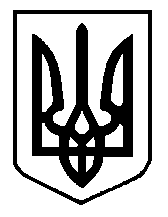 